After obtaining signatures of Department Chair and/or Division Director, the PI/PD must submit one digital copy of the complete proposal accompanying the signed proposal clearance to Grants  & Sponsored Programs #107 Churchill Hall, at least 10 working days prior to the submission deadline.PI/PD is responsible for:Completing this formObtaining signatures from Department Chair and School Dean or Administrative Vice PresidentObtaining any additional approvalsDelivering complete proposal to Grants & Sponsored ProgramsPlease read and respond to the following questions.  A yes response to any will require additional approvals. Will this proposal: Require SOU cost sharing or matching funds (including SOU funds or third party grants and donations)?  No			Yes	Be submitted to a private agency, a corporation, or in the name of the SOU Foundation?No			Yes	Include a waiver or reduction of SOU indirect costs?No			Yes				_____________________Involve a significant impact on SOU Computing Services?No			Yes	Involve building modification?No			Yes	Involve the use of human research subjects?No			Yes	Approval of Institutional Review Board required. Refer to Compliance; Human & Animal Subjects http://sou.edu/irb/Involve the use of vertebrate animals? 
No			Yes	Approval of Animal Care and Use Committee required.Does the PI, PD or co-investigator(s) have any financial interests related to the project that could directly and significantly affect the design, conduct or reporting of funded activities?
No			Yes	For office use:Date of submission:	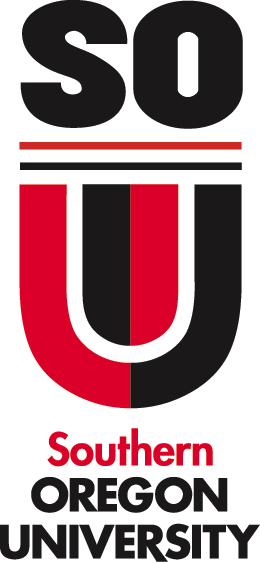 Southern Oregon UniversityGrants & Sponsored ProgramsComputing Services East # 235Grant Proposal ClearanceProposal Number (provided by Grants Admin)Principal Investigator (PI)/Project Director (PD)Co InvestigatorsDivision/DisciplineTelephoneProject TitleFunding AgencyDate Submitted to Grants AdministrationDeadline for SubmissionSource of Funds (federal, state, private, etc.)Number of students involved in projectAmount Requested from Granting Agency $SOU Cost Sharing or matching funds 
(include anticipated or guaranteed SOU funds, third party grants, and donations.$Total Project Cost$ReviewerSignatureDatePrincipal Investigator/Project DirectorDepartment ChairDivision DirectorGrants & Contracts Director/AdministratorProvost & Vice President for Academic & Student AffairsSource of Cost Sharing or Matching  FundsIndex CodeAmountFunds are guaranteedFunds are anticipated